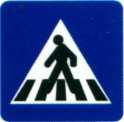 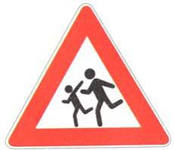                                                                            В целях профилактики дорожно-транспортных                                                                        происшествий с участием несовершеннолетних,                                                                                                                                                                                                                                                                 сохранения жизни и здоровья детей в преддверии и    в	период осенних школьных  каникул,                                                              Госавтоинспекция МО МВД России «Красноуфимский»                                                                        в период с 23 октября по 12 ноября 2017года	проводит профилактическое мероприятие 		«Внимание каникулы!»      по итогам 9 месяцев 2016 года на территории Ачитского городского округа зарегистрировано 3 ДТП с участием детей, в которых 3 несовершеннолетних получили травмы различной степени тяжести и 3 погибли. На территории Свердловской области произошло 191 ДТП с участием детей, в которых 209 детей получили травмы различной степени тяжести и 11 детей погибли.УВАЖАЕМЫЕ РОДИТЕЛИ!В период осенних школьных каникул вопросы обеспечения безопасности юных участников движения требуют усиленного контроля со стороны родителей, педагогов и сотрудников ГИБДД, так как большую часть свободного времени дети будут проводить на улице, где существует потенциальная опасность, которая при несоблюдении требований Правил может привести к трагическим последствиям.     В дни школьных каникул особое внимание сотрудников Госавтоинспекции уделяется выявлению и пресечению нарушений Правил дорожного движения юными пешеходами и водителями. И, к сожалению, таких случаев немало. Инспекторами ГИБДД в дни каникул усилен контроль за соблюдением водителями Правил дорожного движения в местах массового пребывания детей, а также за соблюдением водителями правил перевозки детей – пассажиров, в том числе в ходе проведения массовых проверок. 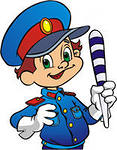 УВАЖАЕМЫЕ ВОДИТЕЛИ!Во многом от умелых и грамотных действий тех, кто управляет транспортными средствами, зависят жизни и здоровье детей. Проезжая мимо школ, детских садов, двигаясь в населенных пунктах, необходимо быть особенно внимательными и осторожными. Взрослые должны показывать личный пример в выполнении Правил дорожного движения, уважительного отношения к общепринятым законам.                                                                                                                               ОГИБДД МО МВД России «Красноуфимский»                                                